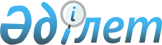 Об организации приписки в 2012 году к призывному участку граждан мужского пола 1995 года рождения, проживающие на территории Сарысуского районаРешение акима Сарысуского района Жамбылской области от 23 декабря 2011 года № 12. Зарегистрировано Управлением юстиции Сарысуского района 26 января 2012 года за № 6-9-129     Примечание РЦПИ:

     В тексте сохранена авторская орфография и пунктуация.

      На основании подпункта 13) пункта 1 статьи-33 Закона Республики Казахстан от 23 января 2001 года «О местном государственном управлении и самоуправлении в Республике Казахстан», в соответствии с пунктом 3 статьи-17 Закона Республики Казахстан от 8 июля 2005 года «О воинской обязанности и воинской службе», со статьей-36 Закона Республики Казахстан от 24 марта 1998 года «О нормативных правовых актах» и Постановления Правительства Республики Казахстан от 5 мая 2006 года № 371 «Об утверждении Правил о порядке ведения воинского учета военнообязанных и призывников в Республике Казахстан» РЕШИЛ:

      1.  Начальнику государственного учреждения «Объединенный отдел по делам обороны города Жанатас Жамбылской области» Е.Байдильдаеву (по согласованию) рекомендовать в январе-марте месяце 2012 года провести приписку для воинского учета к призывному участку граждан мужского пола 1995 года рождения, проживающие на территории Сарысуского района.
      2.  Акимам города Жанатас и аульных округов обеспечить явку юношей 1995 года к призывному участку к приписке, оповестить о призыве к приписке в государственное учреждение «Объединенный отдел по делам обороны города Жанатас Жамбылской области».
      3.  Коммунальному государственному учреждению «Отдел образования, физической культуры и спорта акимата Сарысуского района» обеспечить организованное и своевременное направление граждан мужского пола 1995 года рождения, обучающихся в учреждениях образования района в призывной участок по согласованному графику с государственным учреждением «Объединенный отдел по делам обороны города Жанатас Жамбылской области».
      4.  Рекомендовать главному врачу коммунального государственного казенного предприятия «Центральная районная больница Сарысуского района управления здравоохранения акимата Жамбылской области» Р.Муханову (по согласованию) провести во время проведения приписки к призывному участку медицинское освидетельствование для установления степени годности граждан к воинской службе в порядке, определяемом Постановлением Правительства Республики Казахстан от 30 января 2010 года № 44 «Об утверждении Правил проведения военно-врачебной экспертизы и Положения об органах военно-врачебной экспертизы».
      5.  Рекомендовать начальнику государственного учреждения «Отдел внутренних дел Сарысуского района Департамента внутренних дел Жамбылской области» Б.Нуркенову (по согласованию) в пределах своей компетенции осуществлять розыск и задержание лиц, уклоняющихся от выполнения воинской обязанности.
      6.  Контроль за исполнением настоящего решения возложить на заместителя акима района М.Токсанбаеву.
      7.  Настоящее решение вступает в силу со дня государственной регистрации в органах юстиции и вводится в действие по истечении десяти календарных дней со дня его первого официального опубликования.



       «СОГЛАСОВАНО»

       Главный врач коммунального государственного

      казенного предприятия «Центральная

      районная больница Сарысуского района

      управления здравоохранения акимата

      Жамбылской области»

      Р.Муханов

      23 декабря 2011 года

       Начальник государственного учреждения

      «Объединенный отдел по делам обороны

      города Жанатас Жамбылской области»

      Е.Байдильдаев

      23 декабря 2011 года

       Начальник государственного учреждения

      «Отдел внутренних дел Сарысуского района

      Департамента внутренних дел Жамбылской

      области»

      Б.Нуркенов

      23 декабря 2011 года


					© 2012. РГП на ПХВ «Институт законодательства и правовой информации Республики Казахстан» Министерства юстиции Республики Казахстан
				
      Аким района

Ж.Омаров
